Pre-Calculus 6-2 Circles and EllipsesWhat do all points on a circle have in common?  They are all the same distance, (the radius,) from a given point, (the center.)   We can also make each point of a circle into a right triangle and use the Pythagorean Theorem to derive the formula of a circle.  Consider a circle with a radius of 1 unit.  Let P(x,y) represent any point on the circle.  If we drop a vertical segment from point P, we create a right triangle with the x-axis.  The length of the horizontal leg is x and the length of the vertical leg is y.  So, using the Pythagorean Theorem for any point on the circle, x2 + y2 = 12.  If we solve for y, we get another equation for a circle:  y = .  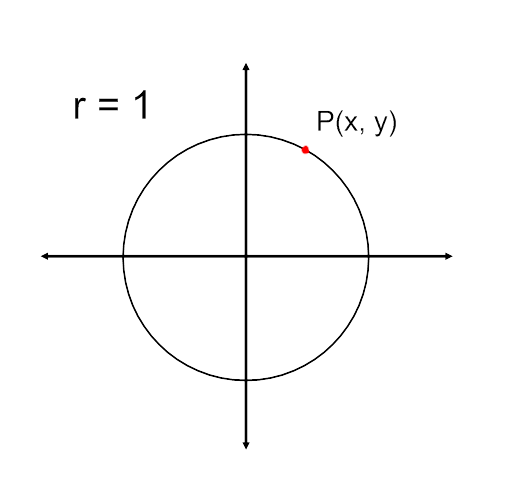 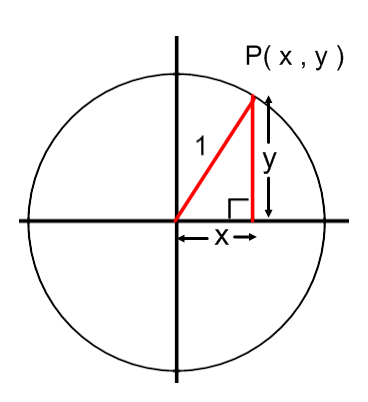 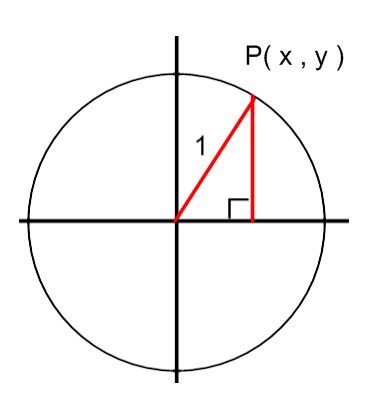 								x2 + y2 = 121.  Desmos Circle Investigationa. How does the graph of 	compare to ?  Make a detailed sketch.  Mark the center. b. How does the graph of   compare to ?  Make a detailed sketch.  Mark the center.c. How does the graph of   compare to ?  Make a detailed sketch.  Mark the center.d. How does the graph of   compare to ?  Make a detailed sketch.  Mark the center.e. How does the graph of   compare to ?  Make a detailed sketch.  Mark the center.2.  Applying What We’ve Seen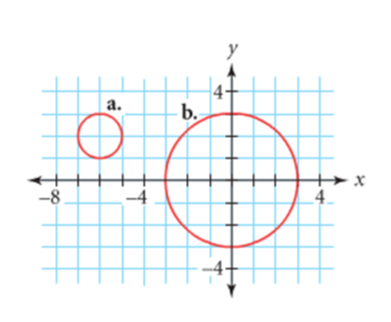 Write an equation for each circle at right.  Check your equations using desmos.com.a. _______________________b. _______________________3.  Stretching Our Understanding a. How does the graph of   compare to ?  Make a detailed sketch.  Mark the center.b. How does the graph of   compare to ?  Make a detailed sketch.  Mark the center.c. How does the graph of   compare to ?  Make a detailed sketch.  Mark the center.4.  Applying What We’ve Learned.  WITHOUT GRAPHING, make a prediction for the shape of each equation.  Check your prediction using desmos.com.  Make any necessary corrections to your sketch.  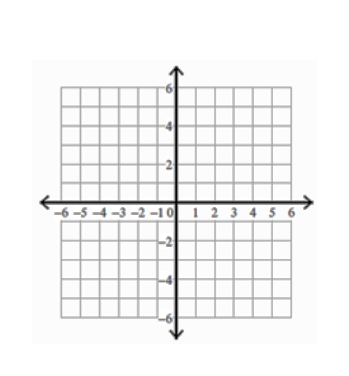 a.  Sketch 				b.  Sketch c.  Sketch  				d.  Sketch 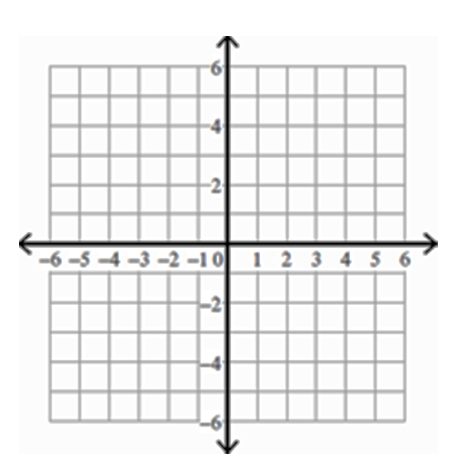 e.  Sketch 			f.  Sketch 5.  Generalizing What We’ve Learned   Given a circle/ellipse in the form,   ,  answer the following questions. 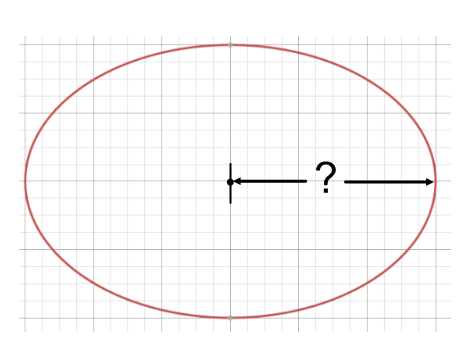 What is center?  __________		What is horizontal distance from the center 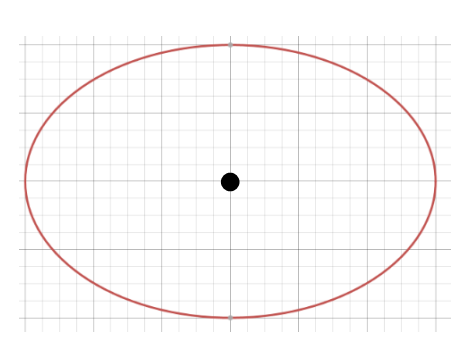 to either side?  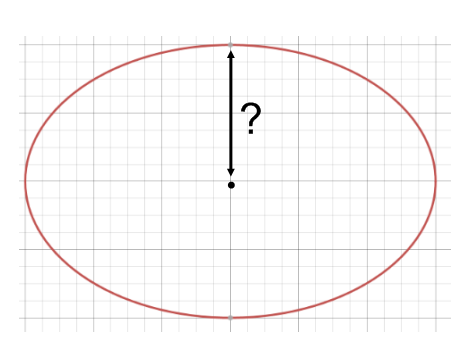 					What is vertical distance from the center to the top or bottom side?  6.  Practicing What We’ve Learned   6.  Write equations of the following ellipses.  Check your work using Desmos.com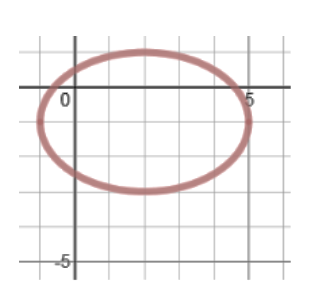 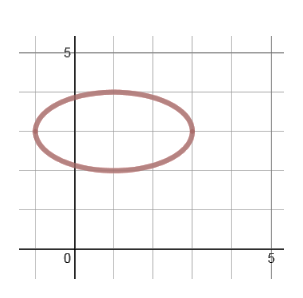 a. 								b. You can think of an ellipse as a circle that’s been translated and dilated.  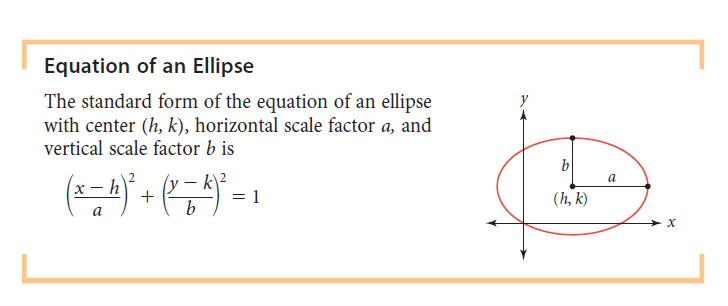 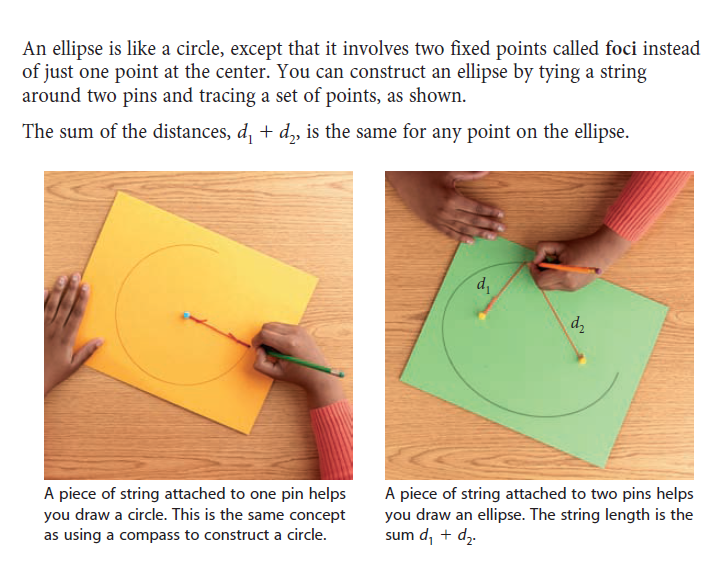 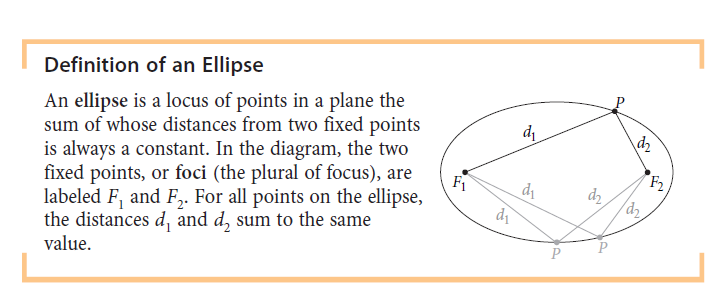 Practice- 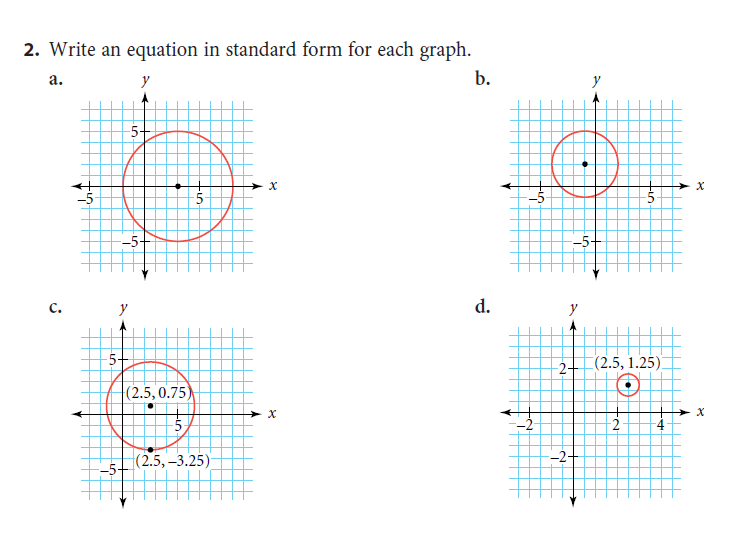 Check your work using Desmos.com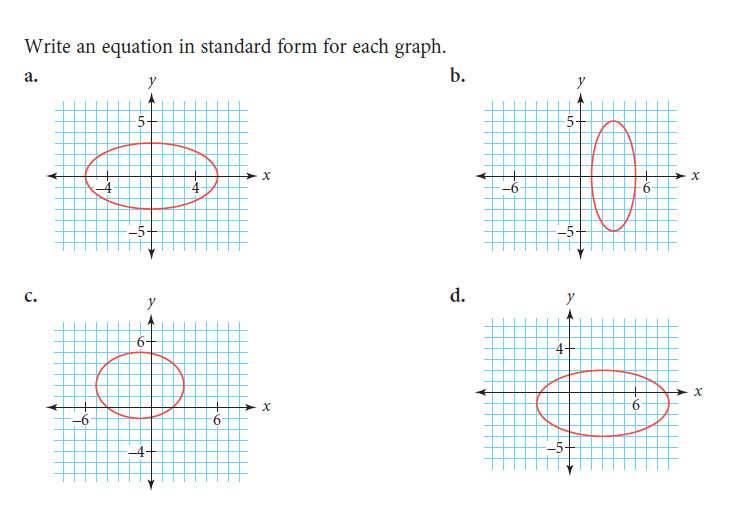 3. 